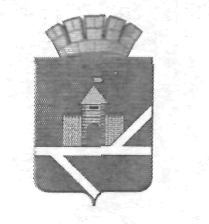 ПОСТАНОВЛЕНИЕ
АДМИНИСТРАЦИИ ПЫШМИНСКОГО ГОРОДСКОГО ОКРУГА__________________________________________________________________________________________             № _____________                                     пгт. ПышмаОб утверждении Порядка расходования субсидии на ремонт зданий и помещений муниципальных учреждений культуры, приведение в соответствие с требованиями пожарной безопасности и санитарного законодательства и (или) оснащение таких учреждений оборудованием, инвентарем и музыкальными инструментамиВ соответствии с Порядком предоставления и распределения субсидий из областного бюджета бюджетам муниципальных образований, расположенных на территории Свердловской области, на проведение ремонтных работ в зданиях  и помещениях, в которых размещаются учреждения культуры, приведение в соответствие с требованиями норм пожарной безопасности и санитарного законодательства и (или) оснащение таких учреждений специальным оборудованием, музыкальным оборудованием, инвентарем и музыкальными инструментами, приведенным в приложении № 6 к государственной программе Свердловской области «Развитие культуры в Свердловской области до 2027 года», утвержденной постановлением Правительства Свердловской области от 21.10.2013 № 1268-ПП, постановлением Правительства Свердловской области от 18.01.2024 № 24-ПП «О распределении субсидий из областного бюджета бюджетам муниципальных образований, расположенных на территории Свердловской области, в 2024 году в рамках реализации государственной программы Свердловской области «Развитие культуры в Свердловской области»» ПОСТАНОВЛЯЮ:1. Утвердить Порядок расходования субсидии на ремонт зданий и помещений муниципальных учреждений культуры, приведение в соответствие с требованиями пожарной безопасности и санитарного законодательства и (или) оснащение таких учреждений оборудованием, инвентарем и музыкальными инструментами (прилагается).2. Контроль за исполнением настоящего постановления возложить на заместителя главы Пышминского городского округа по социальным вопросам А.А. Варлакова.3. Настоящее постановление опубликовать на официальном сайте Пышминского городского округа (www.пышминский-го.рф).Исполняющий обязанности главыПышминского городского округа                                                                    А. А. Обоскалов                                                               УТВЕРЖДЕН                                                               Постановлением администрации                                                               Пышминского городского округа                                                               от_____________№_________«Об утверждении Порядка расходования                                                               субсидии на ремонт зданий и помещений                                                                                                                                                                муниципальных учреждений культуры,приведение в соответствие с требованиями пожарной безопасности и санитарного законодательства и (или) оснащение таких учреждений оборудованием, инвентарем и музыкальными инструментами»Порядокрасходования субсидии на ремонт зданий и помещений                                                                                                                                                                муниципальных учреждений культуры, приведение в соответствие с требованиями пожарной безопасности и санитарного законодательства и (или) оснащение таких учреждений оборудованием, инвентарем и музыкальными инструментами1. Настоящий порядок устанавливает правила расходования субсидии на ремонт зданий и помещений муниципальных учреждений культуры, приведение в соответствие с требованиями пожарной безопасности и санитарного законодательства и (или) оснащение таких учреждений оборудованием, инвентарем и музыкальными инструментами в 2024 году (далее - Субсидия).2. Целевые средства областного бюджета в сумме 9 759 610 рублей, предоставленные бюджету Пышминского городского округа в форме субсидии областного бюджета в рамках реализации государственной программы Свердловской области «Развитие культуры в Свердловской области до 2027 года», утвержденной постановлением Правительства Свердловской области от 21.10.2013 № 1268-ПП (далее - целевые средства областного бюджета), а также средства бюджета Пышминского городского округа в сумме 1 084 390 рублей, выделенных на условиях софинансирования, направляются в 2024 году, на реализацию программы «Развитие культуры в Пышминском городском округе до 2028 года», утвержденной постановлением администрации Пышминского городского округа от 07.02.2020 № 59, расходуются на ремонт зданий и помещений муниципальных учреждений культуры, приведение в соответствие с требованиями пожарной безопасности и санитарного законодательства и (или) оснащение таких учреждений оборудованием, инвентарем и музыкальными инструментами.3. Целевые средства областного бюджета подлежат зачислению в доходы бюджета Пышминского городского округа по коду бюджетной классификации доходов 90820229999040000150 «Прочие субсидии бюджетам городских округов.4. Средства областного бюджета подлежат расходованию по разделу 0800 «Культура, кинематография» подраздел 0801 «Культура», целевой статьи 0810946600  «Расходы на ремонт зданий и помещений муниципальных учреждений культуры» и средства бюджета Пышминского городского округа подлежат расходованию подлежат расходованию по разделу 0800 «Культура, кинематография» подраздел 0801 «Культура», целевой статьи 08109S6600  «Расходы на ремонт зданий и помещений муниципальных учреждений культуры для соблюдения доли софинансирования».5. Целевые средства областного бюджета и средства Пышминского городского округа расходуются в соответствии с Планом финансово-хозяйственной деятельности на 2024 год муниципального бюджетного учреждения Пышминского городского округа «Центр культуры и досуга» на основании соглашения о предоставлении из бюджета Пышминского городского округа муниципальному бюджетному или автономному учреждению Пышминского городского округа субсидии на иные цели.6. Субсидия носит целевой характер и не может быть использована на иные цели.             Нецелевое использование бюджетных средств, влечет применение мер ответственности, предусмотренных бюджетным, административным и уголовным законодательством Российской Федерации.7. Неиспользованные в текущем финансовом году остатки средств целевых субсидий подлежат возврату в областной бюджет в сроки, установленные бюджетным законодательством.